ΠΑΡΑΡΤΗΜΑ 1 : ΠΡΟΤΑΣΗ ΥΠΟΨΗΦΙΟΤΗΤΑΣΑΙΤΗΣΗ ΔΗΛΩΣΗΣΠρος την Ε.Α.Γ.Μ.Ε. στο πλαίσιο της Πρόσκλησης Εκδήλωσης Ενδιαφέροντος για υποβολή πρότασης για την κατάρτιση Σύμβασης Μίσθωσης Έργου (Σ.Μ.Ε.) για το Εργο .............ακρωνύμιο έργου ατόμου με Κωδικό Θέσης : .............Προσωπικά στοιχείαΕπώνυμο :Όνομα :Όνομα πατρός :Στοιχεία αλληλογραφίαςΟδός και αριθμός :Πόλη :Ταχυδρομικός κώδικας :Αριθμός τηλεφώνου οικίας :Κινητό :Ε-mail :Όνομα και αριθμός τηλεφώνου του προσώπου προς ειδοποίηση, σε περίπτωση απουσίας μου :Ημερομηνία γέννησης :Υπηκοότητα :Στρατιωτική θητεία :	Απαλλαγή :        Εκπληρωμένη :Οικογενειακή κατάσταση :	Άγαμος:Έγγαμος:	Αρ. τέκνων ::Διαζευγμένος:Ημερομηνία : Υπογραφή :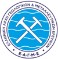 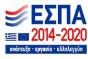 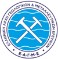 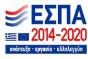 